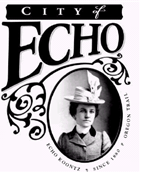 THE COMMON COUNCIL OF THE CITY OF ECHO WILL HOLD A WORK SESSION MEETING AT 6:00 PM, TUESDAY, APRIL 29th, 2021 AT CITY HALL UPSTAIRS IN THE COMMUNITY ROOM 20 S BONANZA, ECHO.AGENDAOpen City Water System Master Plan update with Anderson/PerryCloseIf you would like to attend the council meeting and need special accommodations,  please make requests at least 48 hours prior to the meeting.  Contact the City Hall  at 376-8411 to make arrangements.____________________________________________________________________________________